Nomor :  09/488/Peng-Und/I/2018Perihal :  Pengumuman Jadwal Ujian Sidang Tesis  Diberitahukan kepada mahasiswa Program M.Ikom-UMB, bahwa pelaksanaan Ujian Sidang Tesis diatur sesuai dengan jadwal berikut ini, maka  mahasiswa yang bersangkutan diharuskan hadir tepat pada waktu yang ditetapkan dan telah mengkonfirmasi kehadiran Komisi Pembimbing dan Dosen Pengujinya.Demikian pengumuman dan undangan ini, untuk diperhatikan dan diindahkan sebagaimana mestinya. Terima kasih.	Dikeluarkan di	:  Jakarta	Pada tanggal	:  15 Januari 2018Ketua Program Studi Magister Ilmu KomunikasiTtd	Dr. Ahmad Mulyana, M.Si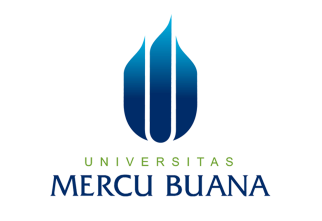 PENGUMUMAN JADWAL SIDANG TESISPROGRAM STUDI MAGISTER ILMU KOMUNIKASIPROGRAM PASCASARJANAQNO.HARI, TANGGAL, JAMN.I.M.N A M ADOSEN PEMBIMBINGDOSEN PENGUJIKETUA UJIAN SIDANGKONSENTRASITEMPAT/ RUANG01Sabtu, 20 Januari 2018Pkl 08.0055214120080Taufik HidayatDr. Leila Mona Ganiem, M.SiDr. Henni Gusfa, M.SiDr. Elly Yuliawati, M.SiKomunikasi Korporat dan PemasaranMeruyaRuang Sidang02Sabtu, 20 Januari 2018Pkl 13.0055215120001Andri AriansyahPonco Budi Sulistyo, M.Comm, Ph.DDr. Henni Gusfa, M.SiDr. Elly Yuliawati, M.SiManajemen Industri dan Bisnis MediaMeruyaRuang Sidang03Sabtu, 20 Januari 2018Pkl 14.0055215120027Moh. HopipPonco Budi Sulistyo, M.Comm, Ph.DDr. Henni Gusfa, M.SiDr. Elly Yuliawati, M.SiManajemen Industri dan Bisnis MediaMeruyaRuang Sidang04Senin, 22 Januari 2018Pkl 13.0055214110008Guntur SukocoDr. Rosmawaty Hilderiah P, S.Sos.,MTJuwono Tri Atmodjo, S.Sos.M.SiDr. Henni Gusfa, M.SiKomunikasi PolitikMeruyaRuang Sidang05Selasa, 23 Januari 2018Pkl 08.0055212120058JumenahDr. Nur Kholisoh, M.SiDr. Farid Hamid Umarela, M.Si Dr. Henni Gusfa, M.SiKomunikasi Korporat dan PemasaranMeruyaRuang Sidang